GREENWOOD PUBLIC SCHOOL, ADITYAPURAM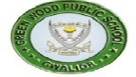 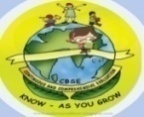 OUR MOTTO-DEVELOPMENT WITH DELIGHTCLASS-VII SUBJECT- MATHSTERM-1 SYLLABUSExercise 7.1Complete the following statements:Two line segments are congruent if 	. Solution:-Two line segments are congruent if they have the same length.Among two congruent angles, one has a measure of 70o; the measure of the other angle is 	.Solution:-Among two congruent angles, one has a measure of 70o; the measure of the other angle is 70o.Because, if two angles have the same measure, they are congruent. Also, if two angles are congruent, their measure are same.When we write ∠A = ∠B, we actually mean 	. Solution:-When we write ∠A = ∠B, we actually mean m ∠A = m ∠B.Give any two real-life examples for congruent shapes. Solution:-The two real-life example for congruent shapes are,Fan feathers of same brand.Size of chocolate in the same brand.Size of pens in the same brandIf ΔABC ≅ ΔFED under the correspondence ABC ↔ FED, write all the corresponding congruent parts of the triangles.Solution:-Two triangles are congruent if pairs of corresponding sides and corresponding angles are equal.All the corresponding congruent parts of the triangles are,∠A ↔ ∠F, ∠B ↔ ∠E, ∠C ↔ ∠D Correspondence between sides: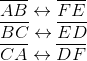 If ΔDEF ≅ ΔBCA, write the part(s) of ΔBCA that correspond to(i) ∠E	(ii)	(iii) ∠F	(iv) Solution:-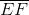 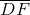 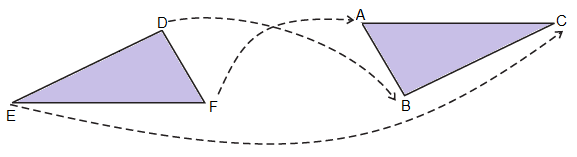 From above the figure we can say that, The part(s) of ΔBCA that correspond to,(i) ∠E ↔ ∠C (ii) 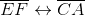 (iii) ∠F ↔ ∠A (iv) 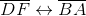 Exercise 7.2Which congruence criterion do you use in the following?Given: AC = DF AB = DEBC = EFSo, ΔABC ≅ ΔDEF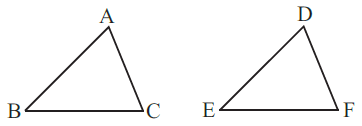 Solution:-By SSS congruence property:- Two triangles are congruent if the three sides of one triangle are respectively equal to the three sides of the other triangle.ΔABC ≅ ΔDEFGiven: ZX = RP RQ = ZY∠PRQ = ∠XZYSo, ΔPQR ≅ ΔXYZ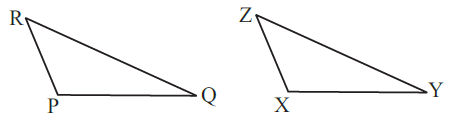 Solution:-By SAS congruence property:- Two triangles are congruent if the two sides and the included angle of one are respectively equal to the two sides and the included angle of the other.ΔACB ≅ ΔDEFGiven: ∠MLN = ∠FGH∠NML = ∠GFH∠ML = ∠FGSo, ΔLMN ≅ ΔGFH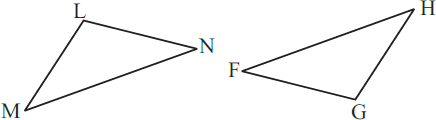 Solution:-By ASA congruence property:- Two triangles are congruent if the two angles and the included side of one are respectively equal to the two angles and the included side of the other.ΔLMN ≅ ΔGFHGiven: EB = DB AE = BC∠A = ∠C = 90oSo, ΔABE ≅ ΔACD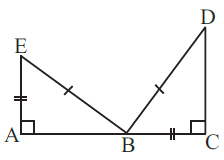 Solution:-By RHS congruence property:- Two right triangles are congruent if the hypotenuse and one side of the first triangle are respectively equal to the hypotenuse and one side of the second.ΔABE ≅ ΔACDYou want to show that ΔART ≅ ΔPEN,If you have to use SSS criterion, then you need to showAR =	(ii) RT =	(iii) AT =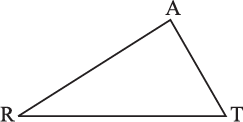 Solution:-We know that,SSS criterion is defined as, two triangles are congruent if the three sides of one triangle are respectively equal to the three sides of the other triangle.∴ (i) AR = PERT = ENAT = PNIf it is given that ∠T = ∠N and you are to use SAS criterion, you need to haveRT =	and	(ii) PN =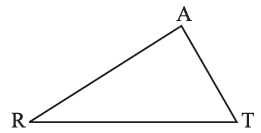 Solution:-We know that,SAS criterion is defined as, two triangles are congruent if the two sides and the included angle of one are respectively equal to the two sides and the included angle of the other.∴ (i) RT = ENPN = ATIf it is given that AT = PN and you are to use ASA criterion, you need to have(i) ?	(ii) ?Solution:-We know that,ASA criterion is defined as, two triangles are congruent if the two angles and the included side of one are respectively equal to the two angles and the included side of the other.Then,∠ATR = ∠PNE∠RAT = ∠EPNYou have to show that ΔAMP ≅ ΔAMQ.In the following proof, supply the missing reasons.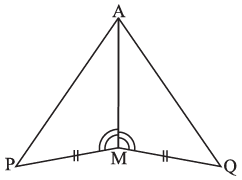 Solution:-In ΔABC, ∠A = 30o, ∠B = 40o and ∠C = 110o In ΔPQR, ∠P = 30o, ∠Q = 40o and ∠R = 110oA student says that ΔABC ≅ ΔPQR by AAA congruence criterion. Is he justified? Why or Why not?Solution:-No, because the two triangles with equal corresponding angles need not be congruent. In such a correspondence, one of them can be enlarged copy of the other.In the figure, the two triangles are congruent. The corresponding parts are marked. We can write ΔRAT ≅ ?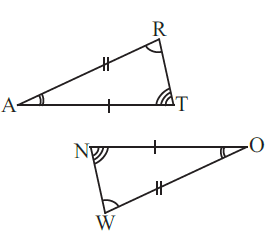 Solution:-From the given figure, We may observe that,∠TRA = ∠OWN∠TAR = ∠NOW∠ATR = ∠ONWHence, ΔRAT ≅ ΔWONComplete the congruence statement: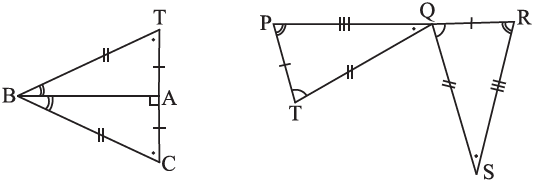 ΔBCA ≅	ΔQRS ≅Solution:-First consider the ΔBCA and ΔBTA From the figure, it is given that,BT = BCThen,BA is common side for the ΔBCA and ΔBTA Hence, ΔBCA ≅ ΔBTASimilarly,Consider the ΔQRS and ΔTPQ From the figure, it is given thatPT = QR TQ = QS PQ = RSHence, ΔQRS ≅ ΔTPQIn a squared sheet, draw two triangles of equal areas such thatThe triangles are congruent.The triangles are not congruent.What can you say about their perimeters? Solution:-(ii)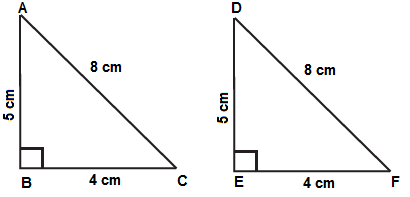 In the above figure, ΔABC and ΔDEF have equal areas. And also, ΔABC ≅ ΔDEFSo, we can say that perimeters of ΔABC and ΔDEF are equal.(ii)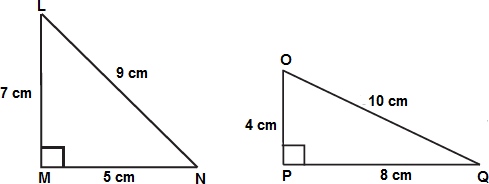 In the above figure, ΔLMN and ΔOPQΔLMN is not congruent to ΔOPQSo, we can also say that their perimeters are not same.Draw a rough sketch of two triangles such that they have five pairs of congruent parts but still the triangles are not congruent.Solution:-Let us draw triangles LMN and FGH.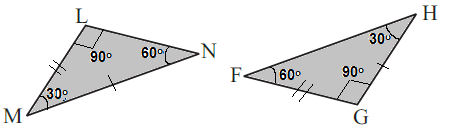 In the above figure, all angles of two triangles are equal. But, out of three sides only two sides are equal.Hence, ΔLMN is not congruent to ΔFGH.If ΔABC and ΔPQR are to be congruent, name one additional pair of corresponding parts. What criterion did you use?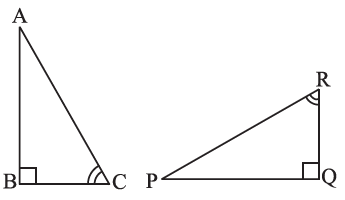 Solution:-By observing the given figure, we can say that∠ABC = ∠PQR∠BCA = ∠PRQThe other additional pair of corresponding part is BC = QR∴ ΔABC ≅ ΔPQRExplain, why ΔABC ≅ ΔFED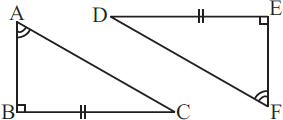 Solution:-From the figure, it is given that,∠ABC = ∠DEF = 90o∠BAC = ∠DFE BC = DEBy ASA congruence property, two triangles are congruent if the two angles and the included side of one are respectively equal to the two angles and the included side of the other.ΔABC ≅ ΔFEDStepsReasons(i) PM = QM(i) …(ii) ∠PMA = ∠QMA(ii) …(iii) AM = AM(iii) …(iv) ΔAMP ≅ ΔAMQ(iv) …StepsReasons(i) PM = QM(i) From the given figure(ii) ∠PMA = ∠QMA(ii) From the given figure(iii) AM = AM(iii) Common side for the both triangles(iv) ΔAMP ≅ ΔAMQ(iv) By SAS congruence property:- Two triangles are congruent if the two sides and the included angle of one are respectively equalto the two sides and the included angle of the other.